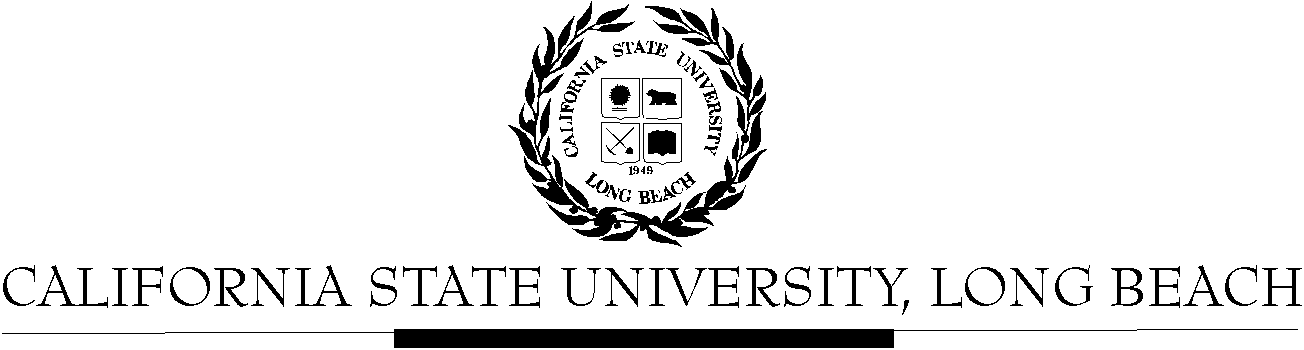 General Education Governing CommitteeAgendaOctober 13, 20142:00pm – 4:00pm – President’s Conference Room, BH-302Please notify a member of the GEGC Executive Committee (Heather.Rae-Espinoza@csulb.edu, Danny.Paskin@csulb.edu, Hema.Ramachandran@csulb.edu or Vanessa.Red@csulb.edu) if you are unable to attend.Call to OrderApproval of AgendaApproval of Minutes: GEGC Minutes posted on BeachBoardAnnouncementsLING 472 was approved at the 9/22 meeting for Capstone: Interdisciplinary, Writing Intensive and Human Diversity. The department checked the incorrect box and was only asking for Capstone: Writing Intensive and Human Diversity. The 9/22 minutes have been updated to reflect this change.E SP 400, GEOG 486 and ITAL 345 were asked to review their submissions after a preliminary review by the GEGC Executive Committee. The originals and updates can be found on BeachBoard.Remember to remind your colleges that any questions regarding the SCO can be directed to our GE Coordinator, Mary McPherson. Questions regarding Writing Intensive courses can be directed to John Scenters-Zapico, the Director of Writing Across the Curriculum.Course ReviewsNew BusinessE SP 400: Environmental Science and Policy Capstone ProjectPosted on BeachBoard/GE Course Proposals Fall 2014, AY 2014-2015New to General EducationRequest for Capstone: Writing Intensive; Integrative LearningGEOG 486: Field Methods in Landscape AnalysisPosted on BeachBoard/GE Course Proposals Fall 2014, AY 2014-2015New to General EducationRequest for Capstone: Writing Intensive; Integrative LearningC E 325: Transportation Safety and SustainabilityPosted on BeachBoard/GE Course Proposals Fall 2014, AY 2014-2015New to General EducationRequest for Humanities: Social Sciences & CitizenshipITAL 345: Italian American CulturePosted on BeachBoard/GE Course Proposals Fall 2014, AY 2014-2015Existing to General EducationRequest to continue Capstone: Interdisciplinary; Social Sciences & Citizenship and add Writing Intensive; Human DiversityOther Business400/500 Level course review discussionAdjournmentFuture Agenda/Discussion ItemsANTH 329: Cultural Diversity in CaliforniaRequest to continue Human Diversity and add Capstone: Writing Intensive (Inquire about keeping Social Science & Citizenship designation)